РОССИЙСКАЯ ФЕДЕРАЦИЯИвановская область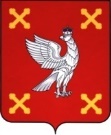 Администрация  Шуйского муниципального районаПОСТАНОВЛЕНИЕот 25.10.2016 № 536 - пг. ШуяО внесении изменений в постановление Администрации Шуйского муниципального района от 19.11.2013 № 613-п «Об утверждении муниципальной программы «Развитие сельского хозяйства и регулирования рынков сельскохозяйственной продукции, сырья и продовольствия Шуйского муниципального района на 2013-2020 годы» В соответствии  с постановлением Правительства Ивановской области от 04.10.2016 № 337-п «О внесении изменения в постановление Правительства Ивановской области от 17.07.2014 № 228-п «О распределении субсидий бюджетам муниципальных образований Ивановской области на комплексное обустройство объектами социальной и инженерной инфраструктуры населенных пунктов, расположенных в сельской местности» Администрация Шуйского муниципального района  постановляет:Внести в постановление Администрации Шуйского муниципального района от 19.11.2013 № 613-п «Об утверждении муниципальной программы «Развитие сельского хозяйства и регулирования рынков сельскохозяйственной продукции, сырья и продовольствия Шуйского муниципального района на 2013-2020 годы» следующие изменения:В приложении к постановлению Администрации Шуйского муниципального района от 19.11.2013 613-п «Муниципальная программа «Развитие сельского хозяйства и регулирование рынков сельскохозяйственной продукции, сырья и продовольствия Шуйского муниципального района на 2013-2020 годы»:Строку седьмую раздела 1 «Паспорт» изложить в новой редакции (приложение № 1).Раздел 4 «Ресурсное обеспечение муниципальной программы» изложить в новой редакции (приложение № 2).В подпрограмме № 2 «Устойчивое развитие сельских территорий Шуйского муниципального района Ивановской области на 2014-2017 годы и на период до 2020 года», являющейся приложением № 2 к муниципальной программе «Развитие сельского хозяйства и регулирование рынков сельскохозяйственной продукции, сырья и продовольствия Шуйского муниципального района на 2013-2020 годы»:Строку седьмую раздела 1 «Паспорт» изложить в новой редакции   (приложение № 3).В таблице «Мероприятия муниципальной  подпрограммы Шуйского района «Устойчивое развитие сельских территорий Шуйского муниципального района Ивановской области на 2014-2017 годы и на период до 2020 года» раздела 4 «Мероприятия МПП» в строке 3.1.1: в столбце 5 «Всего» «892» заменить на «262,6»;в столбце 7 «Областной бюджет» «883,2» заменить на «260»;в столбце 8 «Районный бюджет» «8,8» заменить на «2,6».Раздел 5 «Ресурсное обеспечение» изложить в новой редакции (приложение № 4).Контроль за исполнением настоящего постановления возложить на заместителя главы администрации, начальника отдела экономического развития Шарова С.Ю.Настоящее постановление вступает в силу с момента подписания.Глава Шуйского муниципального района                                   С.А. Бабанов4. Ресурсное обеспечение муниципальной программы5. Ресурсное обеспечениеПриложение № 1к постановлению АдминистрацииШуйского муниципального районаот 25.10.2016 № 536 - пПриложение к постановлению Администрации Шуйского муниципального района от 19.11.2013 № 613-пОбъем ресурсного обеспечения Программы по годам ее реализации в разрезе источников финансированияОбъем ресурсного обеспечения реализации Программы в целом составляет 5 497 685,6 тыс. руб., в том числе из средств:- федерального бюджета – 406 344,8 тыс. руб.;- областного бюджета – 387 937,1 тыс. руб.;- бюджет района, поселений – 15 544,7 тыс. рублей;- внебюджетных источников – 4 687 860 тыс. руб.2013 год-  480 800,8 тыс. руб. в том числе из средств:- федерального бюджета – 36 789,0 тыс. руб.; - областного бюджета – 25 144,8 тыс. руб.;- бюджета района, поселений – 0, рублей.- внебюджетных источников – 418 867,0 тыс. руб.2014 год – 514 082,2 тыс. руб. в том числе из средств:- федерального бюджета – 41 113,4 тыс. руб.; - областного бюджета – 29 098 тыс. руб.;- бюджета района, поселений – 0,0 тыс. руб.  - внебюджетных источников – 443 870,4 тыс. руб.2015 год – 534 435,7 тыс. руб. в том числе из средств:- федерального бюджета – 43 274,4 тыс. руб.; - областного бюджета – 30 606,8 тыс. руб.;- бюджета района, поселений – 21,9 руб.  - внебюджетных источников – 460 532,6 тыс. руб.2016 год – 545 563 тыс. руб. в том числе из средств:- федерального бюджета – 42 064,2 тыс. руб.; - областного бюджета – 29 088,7 тыс. руб.;- бюджет района, поселений – 2,6 тыс. руб.;- внебюджетных источников – 474 407,5 тыс. руб.2017 год – 604 802,5 тыс. руб. в том числе из средств:- федерального бюджета – 52 663,1 тыс. руб.; - областного бюджета – 55 944,7 тыс. руб.;- бюджета района, поселений – 5 087,4 тыс. руб.- внебюджетных источников – 491 107,6 тыс. руб.2018 год – 910 429,2 тыс. руб. в том числе из средств:- федерального бюджета – 63 699,4 тыс. руб.;- областного бюджета – 73 065,3 тыс. руб.;- бюджета района, поселений – 3 133,4 тыс. руб.  - внебюджетных источников – 770 531,1 тыс. руб.2019 год – 905 662,4 тыс. руб. в том числе из средств:- федерального бюджета – 53 473,4 тыс. руб.; - областного бюджета – 52 818,7 тыс. руб.;- бюджета района, поселений – 1 074,2 тыс. руб.  - внебюджетных источников – 798 296,1 тыс. руб.2020 год – 1 001 909,8 тыс. руб. в том числе из средств:- федерального бюджета – 73 267,9 тыс. руб.;- областного бюджета – 92 169,7 тыс. руб.;- бюджета района, поселений – 6225,2 тыс. руб.- внебюджетных источников – 830 247,0 тыс. руб.Приложение № 2к постановлению АдминистрацииШуйского муниципального районаот 25.10.2016 № 536 - пПриложение к постановлению Администрации Шуйского муниципального района от 19.11.2013 № 613-пНаименование муниципальной программы, подпрограмм Источник ресурсного обеспечениягоды	годы	годы	годы	годы	годы	годы	годы	годы	Наименование муниципальной программы, подпрограмм Источник ресурсного обеспечения20132014201520162017201820192020Всего за 2013-2020 годы1234567891011Муниципальная программа "Развитие сельского хозяйства и регулирование рынков сельскохозяйственной продукции, сырья и продовольствия в Шуйском районе на 2013-2020 годы"Всего 480800,8514082,2534435,7545563604802,5910429,2905662,41001909,85497685,6Муниципальная программа "Развитие сельского хозяйства и регулирование рынков сельскохозяйственной продукции, сырья и продовольствия в Шуйском районе на 2013-2020 годы"Федер. бюджет36789,041113,443274,442064,252663,163699,453473,473267,9406344,8Муниципальная программа "Развитие сельского хозяйства и регулирование рынков сельскохозяйственной продукции, сырья и продовольствия в Шуйском районе на 2013-2020 годы"Областной бюджет 25144,829098,430606,829088,755944,773065,352818,792169,7387937,1Муниципальная программа "Развитие сельского хозяйства и регулирование рынков сельскохозяйственной продукции, сырья и продовольствия в Шуйском районе на 2013-2020 годы"Бюджет района, поселений0,00,021,92,65087,43133,41074,26225,215544,7Муниципальная программа "Развитие сельского хозяйства и регулирование рынков сельскохозяйственной продукции, сырья и продовольствия в Шуйском районе на 2013-2020 годы"Внебюджетныесредства418867,0443870,4460532,6474407,5491107,3770531,1798296,1830247,04687860,0Подпрограмма 1 «Развитие растениеводства, животноводства и малых форм хозяйствования, модернизация и кадровое обеспечение агропромышленного комплекса" Всего  480800,8505040,0527553,5545300,4562297,4844432,7873805,7906472,15245702,6Подпрограмма 1 «Развитие растениеводства, животноводства и малых форм хозяйствования, модернизация и кадровое обеспечение агропромышленного комплекса" Федер. бюджет36789,038462,841135,042064,243049,143993,644546,344756,5334796,5Подпрограмма 1 «Развитие растениеводства, животноводства и малых форм хозяйствования, модернизация и кадровое обеспечение агропромышленного комплекса" Областной бюджет 25144,826447,827632,928828,730001,031625,032823,333471,6235975,1Подпрограмма 1 «Развитие растениеводства, животноводства и малых форм хозяйствования, модернизация и кадровое обеспечение агропромышленного комплекса" Бюджет поселений0,00,00,00,00,00,00,00,00,0Подпрограмма 1 «Развитие растениеводства, животноводства и малых форм хозяйствования, модернизация и кадровое обеспечение агропромышленного комплекса" Внебюджетныесредства418867,0440129,4458785,6474407,5489247,3768814,1796436,1828244,04674931,0Подпрограмма 2 "Устойчивое развитие сельских территорий Шуйского муниципального района"Всего  0,09042,26882,2262,642505,165996,531856,795437,7251983,9Подпрограмма 2 "Устойчивое развитие сельских территорий Шуйского муниципального района"Федер. бюджет0,02650,62139,40961419705,88927,128511,471548,3Подпрограмма 2 "Устойчивое развитие сельских территорий Шуйского муниципального района"Областной бюджет 0,02650,62973,926025943,741440,319995,458698,1151962,0Подпрограмма 2 "Устойчивое развитие сельских территорий Шуйского муниципального района"Бюджет района, поселений0,0021,92,65087,43133,41074,26225,215544,7Подпрограмма 2 "Устойчивое развитие сельских территорий Шуйского муниципального района"Внебюджетныесредства0,0374117470186017171860200312929Приложение № 3к постановлению АдминистрацииШуйского муниципального районаот 25.10.2016 № 536 - пПриложение № 2 к муниципальной программе «Развитие сельского хозяйства и регулирование рынков сельскохозяйственной продукции, сырья и продовольствия Шуйского муниципального районаПриложение № 3к постановлению АдминистрацииШуйского муниципального районаот 25.10.2016 № 536 - пПриложение № 2 к муниципальной программе «Развитие сельского хозяйства и регулирование рынков сельскохозяйственной продукции, сырья и продовольствия Шуйского муниципального районаПриложение № 3к постановлению АдминистрацииШуйского муниципального районаот 25.10.2016 № 536 - пПриложение № 2 к муниципальной программе «Развитие сельского хозяйства и регулирование рынков сельскохозяйственной продукции, сырья и продовольствия Шуйского муниципального района«Объем бюджетных ассигнований на реализацию МПП* (по годам реализации)» общая сумма расходов на реализацию МПП на 2014 - 2020 годы – 251 983,9 тыс. рублей, в том числе средства:- федерального бюджета – 71548,3 тыс. рублей;- областного бюджета – 151 962,0 тыс. рублей;- бюджета района, поселений – 15544,7 тыс. рублей;- внебюджетных источников – 12929 тыс. рублейиз них по годам:2014 год – 9042,2 тыс. рублей, в том числе средства:- федерального бюджета – 2650,6 тыс. рублей;- областного бюджета – 2650,6 тыс. рублей;- бюджета района, поселений – 0 рублей;- внебюджетных источников- 3741 тыс. рублей;2015 год – 6882,2 тыс. рублей, в том числе средства:- федерального бюджета – 2139,4 тыс. рублей;- областного бюджета – 2973,9 тыс. рублей;- бюджета района, поселений – 21,9 тыс. рублей;- внебюджетные источники - 1747 тыс. рублей;2016 год – 262,6 тыс. рублей, в том числе средства:- федерального бюджета – 0 тыс. рублей;- областного бюджета – 260 тыс. рублей;- бюджет района, поселений– 2,6 тыс. рублей;- внебюджетные источники – 0,0 рублей;2017 год – 42505,1 тыс. рублей, в том числе средства:- федерального бюджета – 9614 тыс. рублей;- областного бюджета – 25943,7 тыс. рублей; - бюджета района, поселений – 5087,4 тыс. рублей- внебюджетные источники – 1860 тыс. рублей2018 год – 65996,5 тыс. рублей, в том числе средства:- федерального бюджета – 19705,8 тыс. рублей;- областного бюджета – 41440,3 тыс. рублей;- бюджета района, поселений – 3133,4 тыс. рублей;- внебюджетные источники – 1717 тыс. рублей2019 год –31856,7 тыс. рублей, в том числе средства:- федерального бюджета –8927,1 тыс. рублей;- областного бюджета – 19995,4 тыс. рублей;- бюджета района, поселений – 1074,2 тыс. рублей- внебюджетные источники -1860 тыс. рублей2020 год – 95437,7 тыс. рублей, в том числе средства:- федерального бюджета – 28511,4 тыс. рублей;- областного бюджета – 58698,1 тыс. рублей;- бюджета района, поселений – 6225,2 тыс. рублей;- внебюджетных источников – 2003 тыс. рублейПриложение № 4к постановлению АдминистрацииШуйского муниципального районаот 25.10.2016 № 536 - пПриложение № 2 к муниципальной программе «Развитие сельского хозяйства и регулирование рынков сельскохозяйственной продукции, сырья и продовольствия Шуйского муниципального районаПриложение № 4к постановлению АдминистрацииШуйского муниципального районаот 25.10.2016 № 536 - пПриложение № 2 к муниципальной программе «Развитие сельского хозяйства и регулирование рынков сельскохозяйственной продукции, сырья и продовольствия Шуйского муниципального районаПриложение № 4к постановлению АдминистрацииШуйского муниципального районаот 25.10.2016 № 536 - пПриложение № 2 к муниципальной программе «Развитие сельского хозяйства и регулирование рынков сельскохозяйственной продукции, сырья и продовольствия Шуйского муниципального районаНаименование муниципальной программы, подпрограмм Источник ресурсного обеспечениягоды	годы	годы	годы	годы	годы	годы	годы	годы	Наименование муниципальной программы, подпрограмм Источник ресурсного обеспечения20132014201520162017201820192020Всего за 2013-2020 годы1234567891011Подпрограмма 2 "Устойчивое развитие сельских территорий Шуйского муниципального района"Всего  0,09042,26882,2262,642505,165996,531856,795437,7251983,9Подпрограмма 2 "Устойчивое развитие сельских территорий Шуйского муниципального района"Федер. бюджет0,02650,62139,40961419705,88927,128511,471548,3Подпрограмма 2 "Устойчивое развитие сельских территорий Шуйского муниципального района"Областной бюджет 0,02650,62973,926025943,741440,319995,458698,1151962,0Подпрограмма 2 "Устойчивое развитие сельских территорий Шуйского муниципального района"Бюджет района, поселений0,0021,92,65087,43133,41074,26225,215544,7Подпрограмма 2 "Устойчивое развитие сельских территорий Шуйского муниципального района"Внебюджетныесредства0,0374117470186017171860200312929